ტენდერის აღწერილობა:შპს „2 ნაბიჯი“ აცხადებს ტენდერს პურის თაროს შესყიდვაზე.პროდუქტის აღწერილობა :მასალა: მეტალი და ხეთაროს ზურგის მასალა -  დიქტიმეტალის ფერი: ნაცრისფერი (RAL 7042)ზომები:სიმაღლე - 190 სმსიგანე - 100 სმთაროების რაოდენობა: 4ძირი თარო (ხის კალათი) / სიღრმე - 40 სმმეორე თარო (მეტალი და ხე) /  სიღრმე - 50 სმმესამე და მეოთხე თარო (მეტალი და ხე) / სიღრმე - 38 სმხის დანაყოფები:ძირი თარო -  100 X 6,5 X 2 სმზედა თაროები - 45 X 3 X 1.6 სმ / 35 X 3 X 1.6 სმყველა თაროს უნდა ქონდეს  ორგ. მინის ბარიერი და საფასარი;თაროების დახრის კუთხე - 15-20°რეალური ნიმუშების ნახვა შესაძლებელია ჩვენი ქსელის მაღაზიებში. ასევე, იხილეთ თანდართული ფოტო მასალა;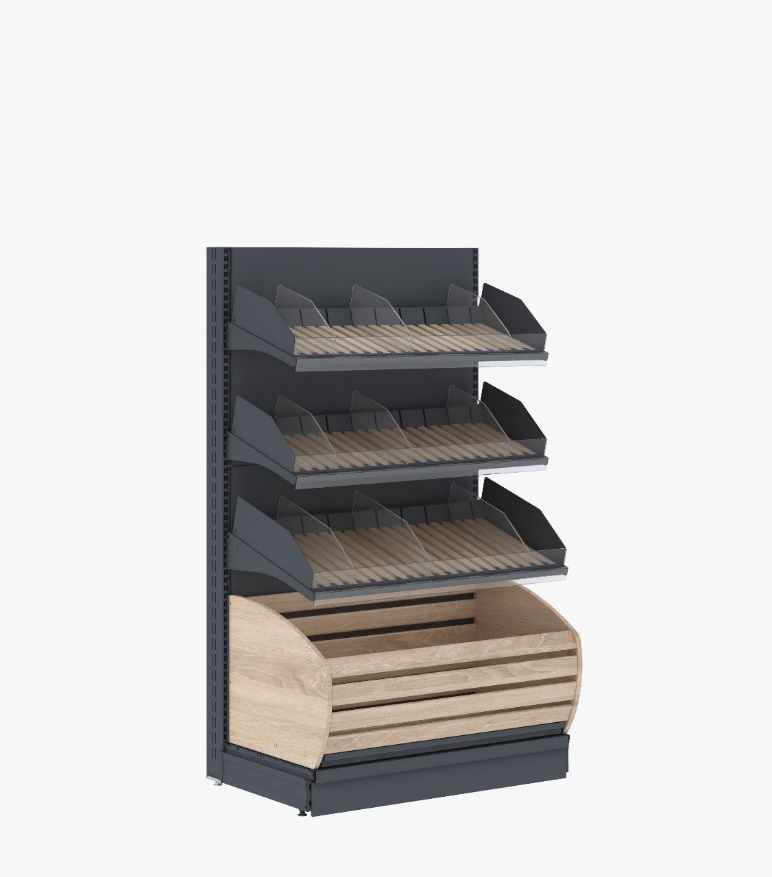 ტენდერის პირობები/მოთხოვნები:კომერციული წინადადება ეროვნულ ვალუტაში საქართველოს კანონმდებლობით გათვალისწინებული გადასახადების ჩათვლით;დეტალური ინფორმაცია პროდუქციის შესახებ:მეტალის ტიპი ;მეტალის ღებვის ტიპი;გამოყენებული ხის მასალა;რა წონას უძლებს 1 თარო;მწარმოებელი ქვეყანა ;ფასის დაფიქსირება 1 წლის ვადით;ინფორმაცია პროდუქციის მიწოდების ვადების შესახებ;ინფორმაცია პროდუქციის საგარანტიო ვადის და პირობების შესახებ;გადახდის  პირობა:  45 დღიანი კონსიგნაცია;აუცილებელი მოთხოვნა:საჯარო რეესტრიდან განახლებული სამეწარმეო ამონაწერი;ცნობა საგადასახადო ორგანოდან ბიუჯეტის წინაშე დავალიანების არ არსებობის შესახებ;კომპანიის მოღვაწეობის შესახებ ინფორმაცია (საქმიანობის მოკლე აღწერილობა , გამოცდილება, კლიენტების სია, შესრულებული პროექტები, რეკომენდაციები, და ა.შ.);ტენდერის ჩაბარების პირობები:წინადადების წარდგენის ბოლო ვადა: 2022 წლის 26 აპრილი, 18:00 საათი.დაინტერესებულ კომპანიებს შეუძლიათ ელექტრონულად გამოაგზავნონ შემოთავაზება ელ.ფოსტაზე: tenders@orinabiji.ge  ან გამოაგზავნონ დალუქული კონვერტით მისამართზე: ისანი, ნავთლუღის ქ. 39/41გთხოვთ დალუქულ კონვერტზე მიუთითოთ:თქვენი კომპანიის დასახელება;საკონტაქტო ინფორმაცია: პასუხისმგებელი პირი, ტელეფონი, მობილური და ელ.ფოსტა;ტენდერის დასახელება;მიმღები განყოფილების დასახელება: შესყიდვების დეპარტამენტი;გთხოვთ, მოაწერეთ ხელი და დასვით თქვენი კომპანიის ბეჭედი კონვერტის დალუქვის ადგილზე.სატენდერო წინადადება უნდა მოგვაწოდოთ შემდეგ მისამართზე: ისანი, ნავთლუღის ქ.39/41შემოთავაზების სტატუსის შესახებ შეტყობინება გამოიგზავნება აპლიკანტის მიერ მითითებულ ელექტრონულ მისამართზე.ტენდერის საკითხებთან დაკავშირებით, გთხოვთ მიმართოთ:
ანი შენგელია
საკონტაქტო ნომერი: 571 00 03 06
ელ.ფოსტა: ani.shengelia@orinabiji.ge